STOPLIGHT PROJECT STATUS REPORT 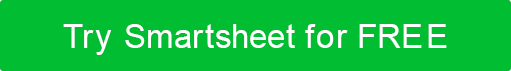 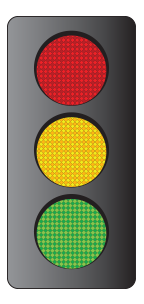 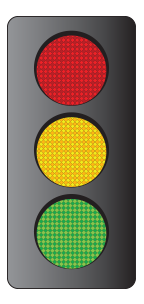 PROJECT NAMEPROJECT MANAGERPROJECT CODEDATE OF STATUS ENTRYPERIOD COVEREDPROJECT STATUS THIS WEEKPROJECT STATUS THIS WEEKPROJECT STATUS THIS WEEKPROJECT STATUS THIS WEEKOVERALL 
PROJECT 
STATUSON TRACKNOTESEnter information here about overall status and highlights. Examples: “Regained lost time from last period;" "QA began two days earlier than anticipated;" "Delay in some client feedback, but minimal.”PROJECT COMPONENTSPROJECT COMPONENTSPROJECT COMPONENTSPROJECT COMPONENTSCOMPONENTSTATUSOWNER / TEAMNOTESBUDGETPOTENTIAL RISKSCall out highlights. Examples: "Exceptional work," "Solved problems, as well as issues, including establishing ownership for fixing trouble spots."RESOURCESRISKS / ROADBLOCKSTIMELINEPOTENTIAL RISKSSCOPEON TRACKRISKSROADBLOCKSOTHEROTHERDISCLAIMERAny articles, templates, or information provided by Smartsheet on the website are for reference only. While we strive to keep the information up to date and correct, we make no representations or warranties of any kind, express or implied, about the completeness, accuracy, reliability, suitability, or availability with respect to the website or the information, articles, templates, or related graphics contained on the website. Any reliance you place on such information is therefore strictly at your own risk.